Publicado en   el 14/08/2013 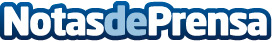 abertis telecom ultima el lanzamiento masivo de    la TV conectada a través de la TDT Híbrida en el segundo semestre Datos de contacto:Nota de prensa publicada en: https://www.notasdeprensa.es/abertis-telecom-ultima-el-lanzamiento-masivo Categorias: Telecomunicaciones http://www.notasdeprensa.es